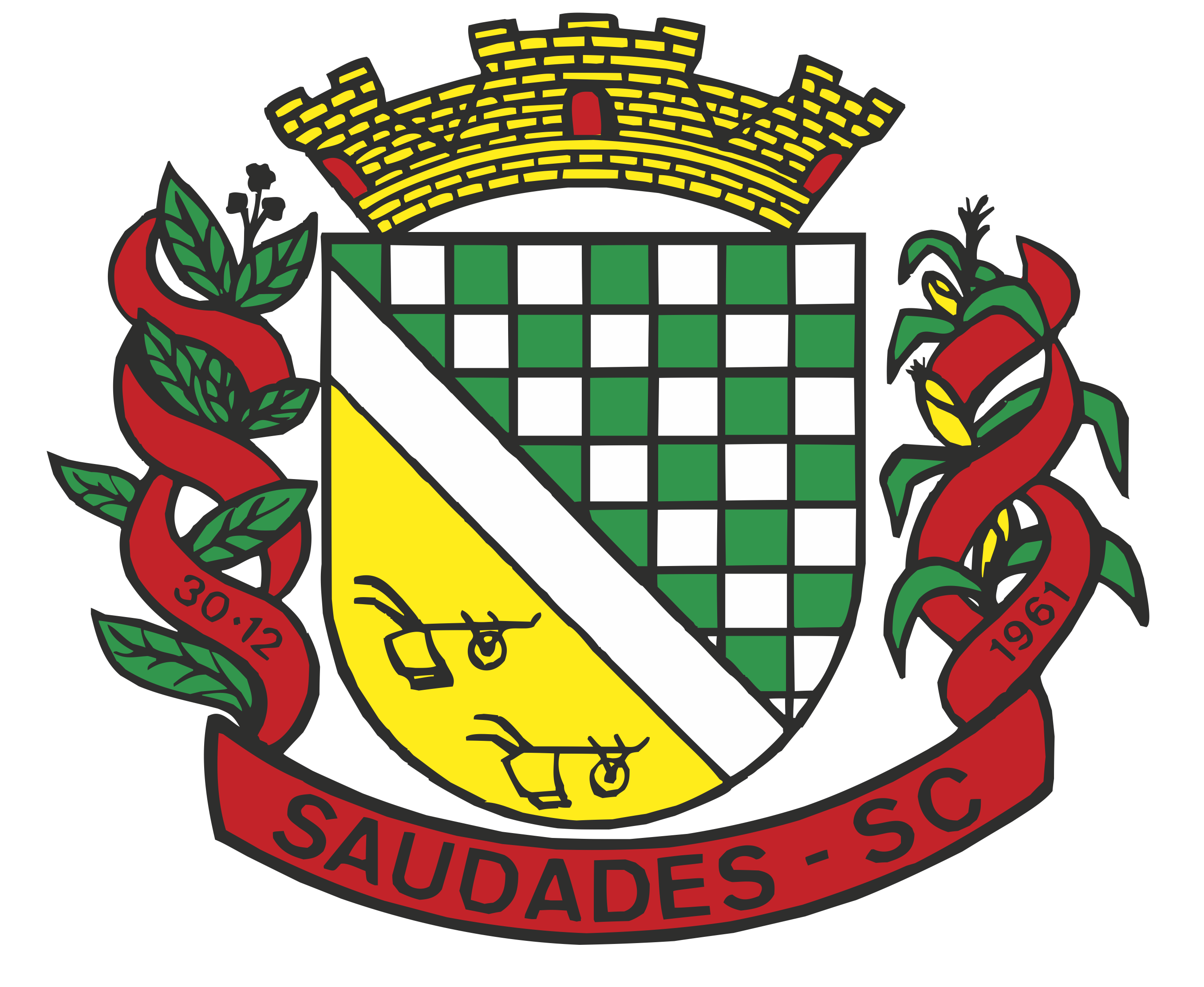 O Prefeito municipal de Saudades, Estado de Santa Catarina, no uso de suas atribuições legais, torna público o Resultado Preliminar de Habilitação dos inscritos para o EDITAL DE CHAMAMENTO PÚBLICO N° 01/2023 – Edital de Seleção de projetos para firmar termo e execução cultural com recursos da Lei Complementar 195/2022 (Lei Paulo Gustavo) em ações culturais de apoio as demais áreas culturais, conforme planilha a seguir:RESULTADO PRELIMINAR DE HABILITAÇÃO – lista em ordem alfabética 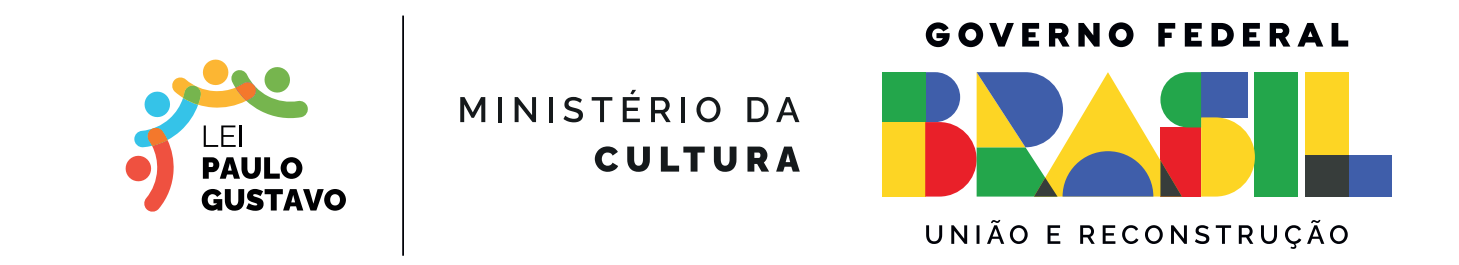 NOME DO PROPONENTENOME DO PROJETOMODALIDADEABRANGÊNCIA ASSINALADAAssociação cultural e artístico desportivo os Brilhantes (ACDB) A Magia da dança sobre rodasDançaAmpla concorrênciaAssociação Grupo de Danças Jugend VorwärtsSaudades e suas origens – Mostra cultural de dança germânicaDançaAmpla concorrênciaMarcia Kist HossCriar e RessignificarArtesanatoMulheresMarcia Maria Bieger EnglerMinha vida transformada através da pinturaArtesanatoMulheres